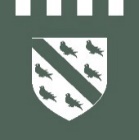 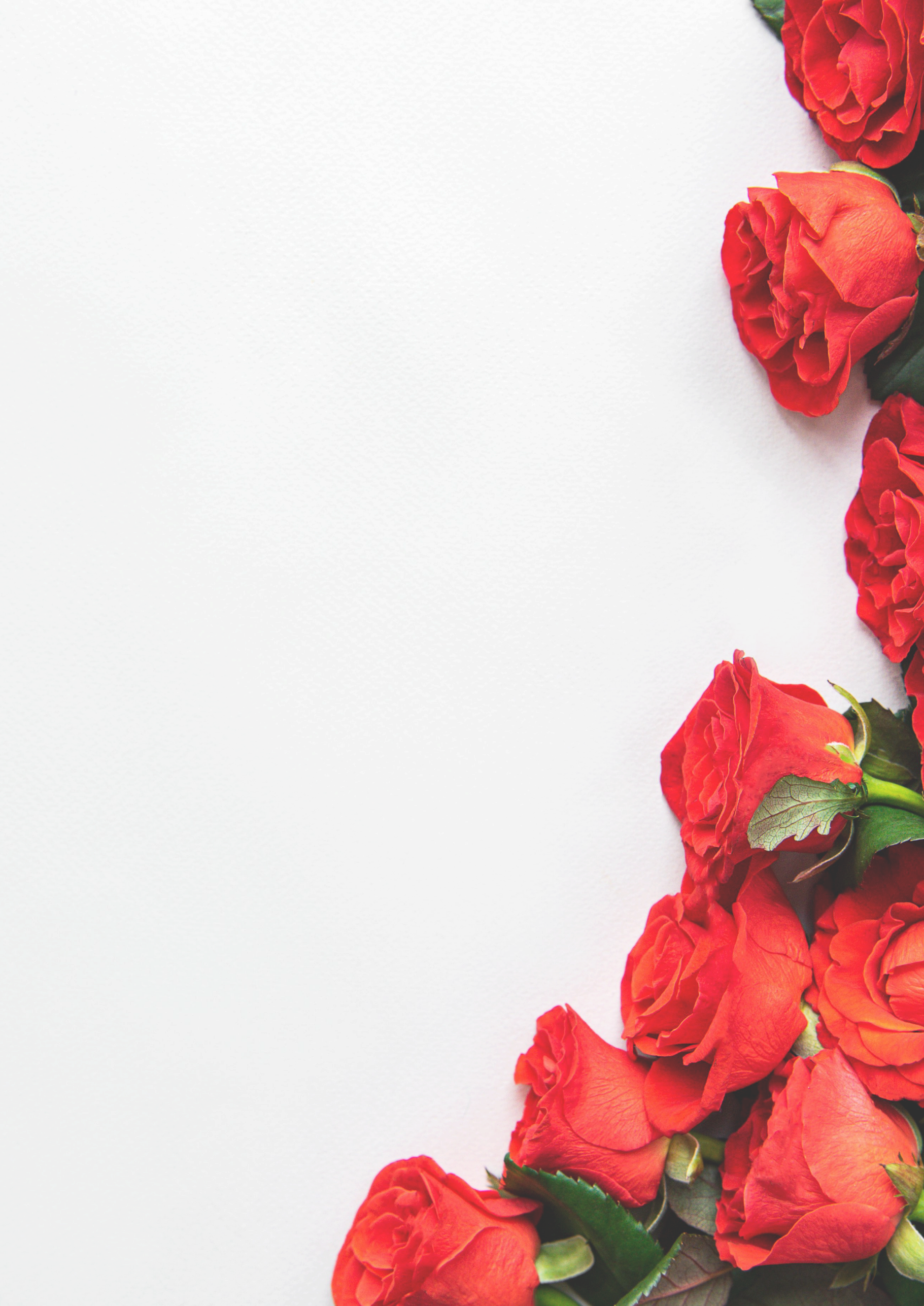 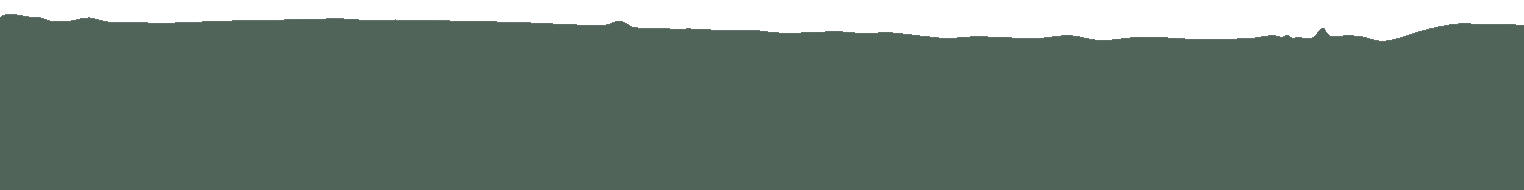 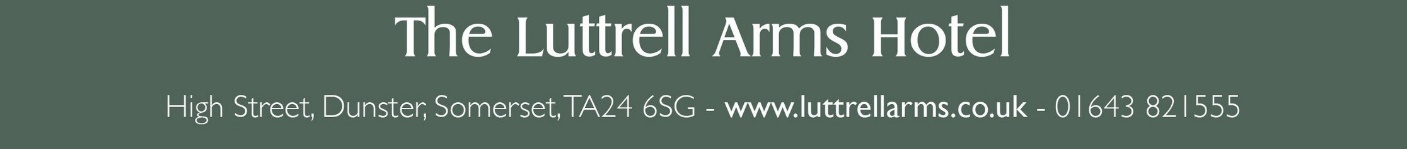 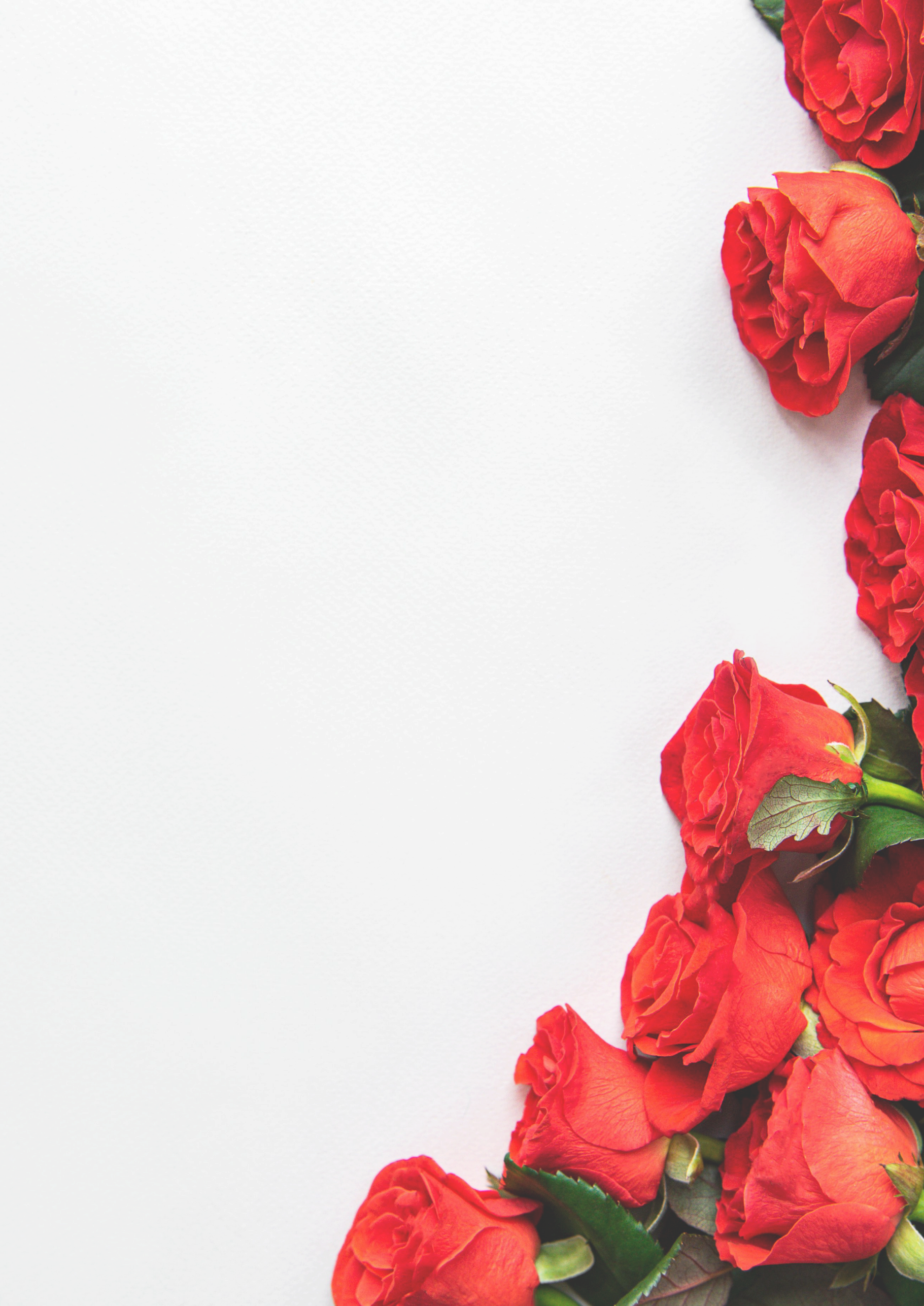 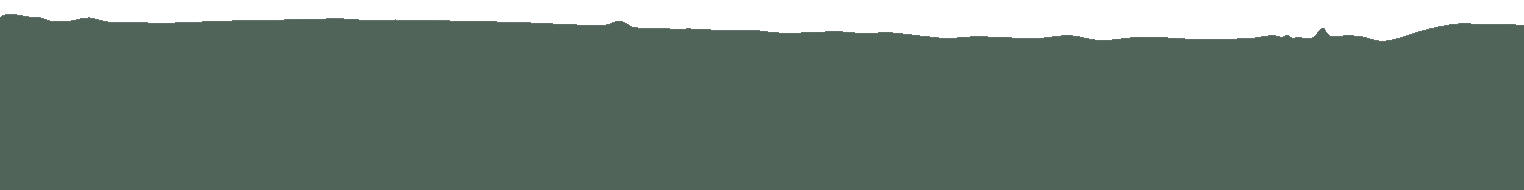 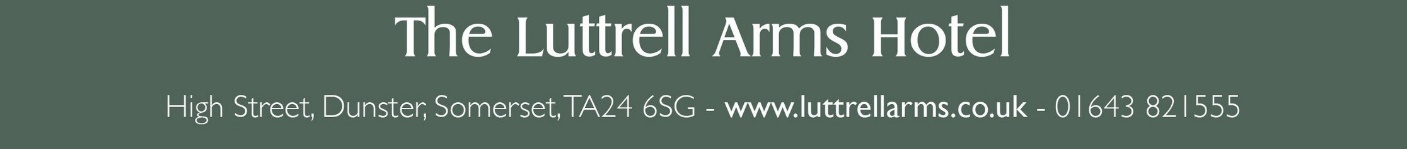 Valentine’s Menu
Wednesday 14th February 2024To Start Grilled Asparagus Spears
pea and asparagus puree, crispy parma ham, parmesan, hollandaise sauce GF, V*, Ve*Cod & Prawn Fishcakes
poached egg, samphire and pickled fennel salad GF Tomato & Basil Bruschettasunblushed tomato, basil pesto, roasted tomatoes, buffalo mozzarella cheese GF*, VItalian Minestrone Soup
parmesan, pesto GF, V To FollowPork Fillet
rosemary and garlic potato rosti, celeriac puree, pea à la française, port and red currant jus GFCorn fed Chicken Supreme
potato fondant, asparagus, black pudding bon-bon, crispy chicken skin, rosemary jus GFBaked Cod Loin
pesto mashed potato, roasted tomato and seafood broth, Exmoor caviar GFWild Mushroom & Truffle Tortellini
fresh parmesan black truffle oil, rocket and green olive salad VTo FinishSalted Chocolate Delicesalted caramel ice cream, chocolate soilTiramisu VOat Milk Panna Cotta strawberries and salted oat crumb GFAffogatoespresso and vanilla ice cream GF
3 courses - £65pp including a bottle of Vero Italia SangioveseIn Psalter’s Restaurant, Booking essential 